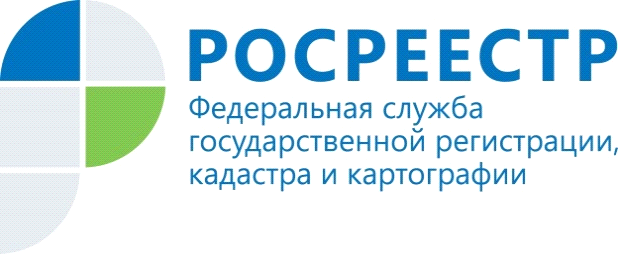 Государственный регистратор прав: права, обязанности, ответственностьС 01.01.2017 Федеральным законом от 13.07.2015 № 218-ФЗ                                         «О государственной регистрации недвижимости» объединены системы государственной регистрации прав и кадастрового учета, что, несомненно, ведёт к повышению защиты прав на недвижимость, упрощению процедур государственной регистрации права и кадастрового учета. Ключевой фигурой в системе государственной регистрации прав и кадастрового учёта является государственный регистратор прав, на которого возложены ответственные задачи по принятию решений в указанных сферах.Государственный регистратор прав является федеральным государственным гражданским служащим, должностным лицом органа регистрации прав, наделенным государственными полномочиями по осуществлению государственного кадастрового учета и государственной регистрации прав. С государственным регистратором прав заключается срочный служебный контракт в соответствии с Федеральным законом от 27.07.2004 № 79-ФЗ «О государственной гражданской службе Российской Федерации». Орган регистрации прав формирует экзаменационную комиссию по приему экзамена на соответствие требованиям, предъявляемым к государственным регистраторам. Сведения о государственных регистраторах прав вносятся в специальный реестр, утвержденный приказом Минэкономразвития России от 19.11.2015 № 860 «Об утверждении порядка ведения и состава сведений реестра государственных регистраторов прав». Не допускается вмешательство в деятельность государственного регистратора прав лиц, не имеющих специальных полномочий, установленных федеральным законом. Лица, оказывающие воздействие на государственного регистратора прав при осуществлении им государственного кадастрового учета и (или) государственной регистрации прав, несут ответственность, установленную федеральным законом. Государственный регистратор прав наделен законом большими полномочиями, в его функции входит принятие решений о государственной регистрации прав на недвижимое имущество, сделок, ограничений, кадастровом учёте и многие другие. Решение о государственном кадастровом учете и (или) государственной регистрации прав, о приостановлении или отказе в государственном кадастровом учете и (или) государственной регистрации прав принимается в каждом конкретном случае государственным регистратором самостоятельно по результатам правовой экспертизы представленных документов (часть 1 статьи 26, пункт 3 части 1 статьи 29, часть 1 статьи 64, статья 65 Закона № 218-ФЗ). При этом в соответствии с частью 12 статьи 29 Закона № 218-ФЗ приостановление государственного кадастрового учета и (или) государственной регистрации прав и (или) отказ в государственном кадастровом учете и (или) государственной регистрации прав могут быть обжалованы заинтересованным лицом в суд.Государственный регистратор прав имеет права и несет обязанности по осуществлению государственного кадастрового учета и (или) государственной регистрации прав в объеме полномочий, установленных Федеральным законом.Государственный регистратор прав в соответствии с законодательством Российской Федерации несет ответственность за несоответствие сведений, внесенных им в Единый государственный реестр недвижимости, представленным на государственный кадастровый учет и (или) государственную регистрацию прав документам, сведениям, за исключением сведений, внесенных в Единый государственный реестр недвижимости из других государственных информационных ресурсов. Государственный регистратор прав обязан возместить убытки, причиненные органу регистрации прав своими незаконными действиями (бездействием). В случае умышленного причинения вреда убытки возмещаются в полном объеме. Государственный регистратор прав несет ответственность, установленную федеральным законом, за необоснованное (не соответствующее основаниям, указанным в статье 26 Федерального закона) приостановление государственного кадастрового учета и (или) государственной регистрации прав и необоснованный (не соответствующий основаниям, указанным в статье 27 Федерального закона) отказ в осуществлении государственного кадастрового учета и (или) государственной регистрации прав или уклонение от осуществления государственного кадастрового учета и государственной регистрации прав.Управление Федеральной службы   государственной регистрации, кадастра и картографии  по Республике Алтай